T.C.AYBASTI KAYMAKAMLIĞI AYBASTI ANADOLU İMAM HATİP LİSESİ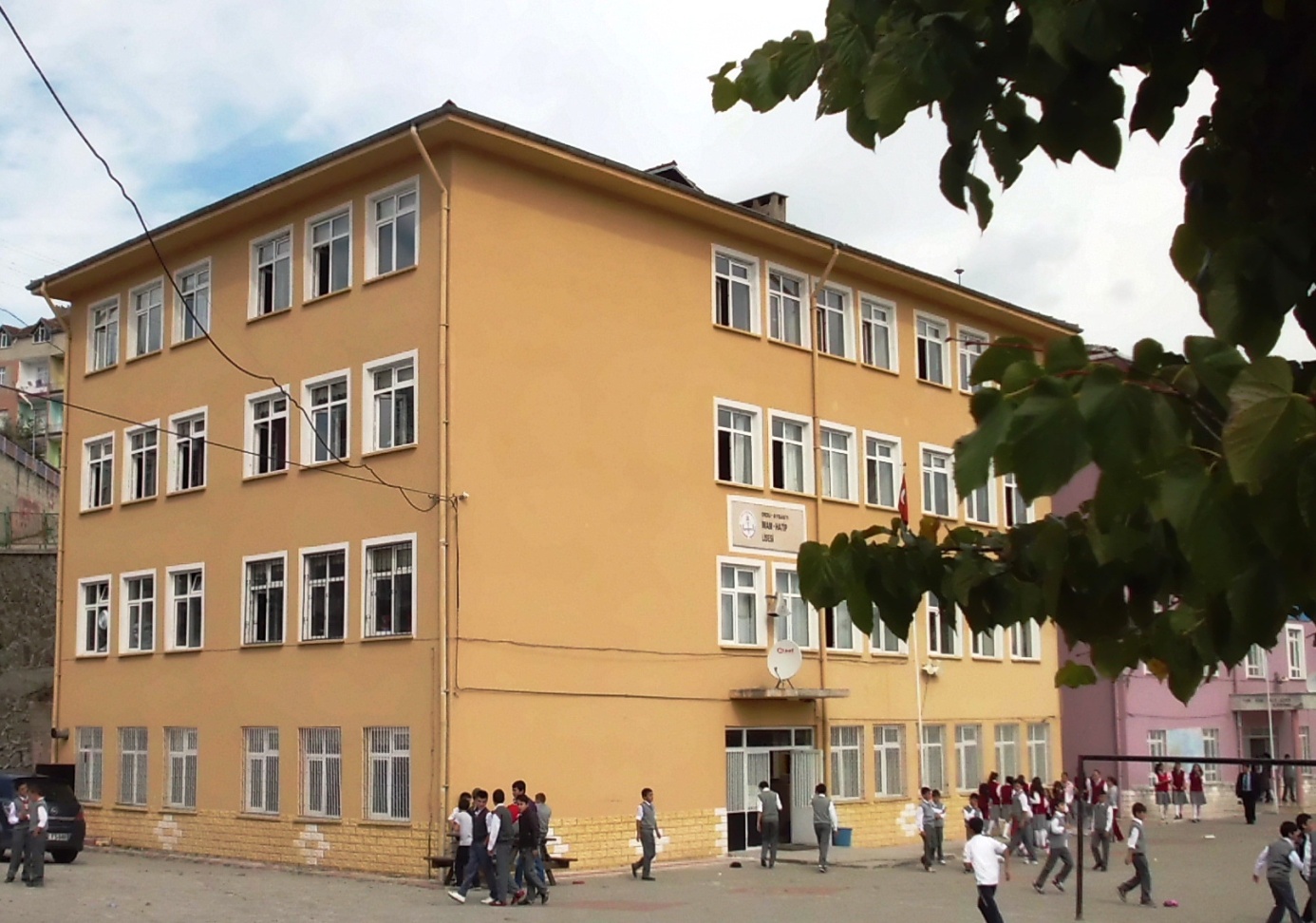 STRATEJİK PLANI(2015–2019)AYBASTI ANADOLU İMAM HATİP LİSESİ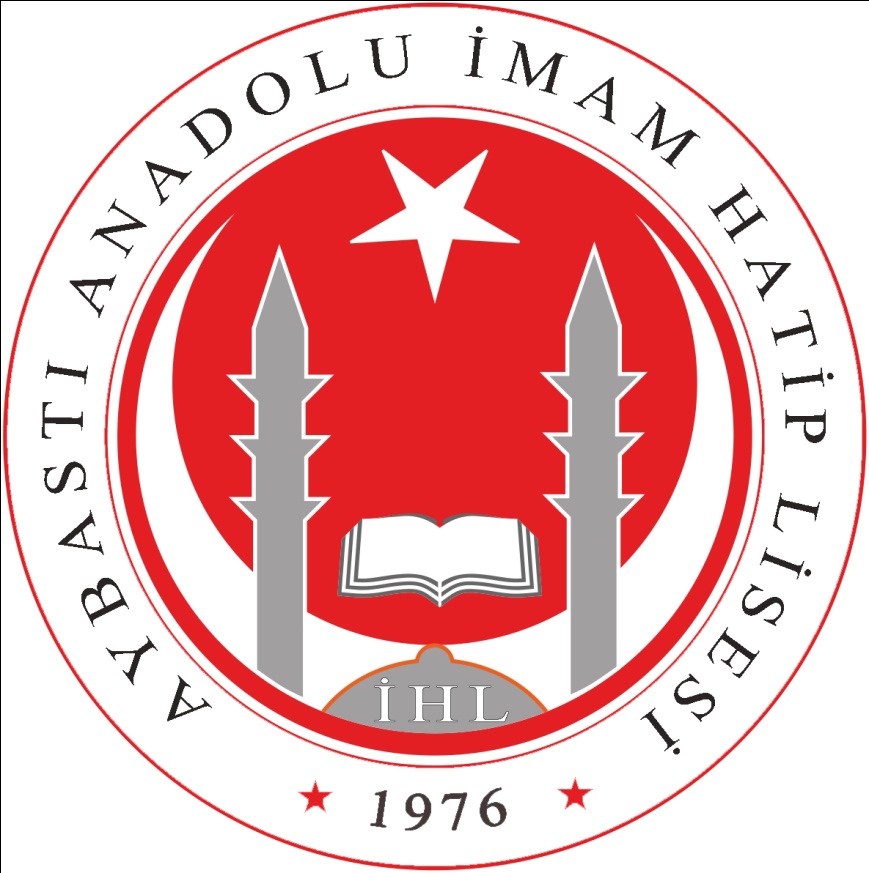 STRATEJİK PLAN(2015–2019)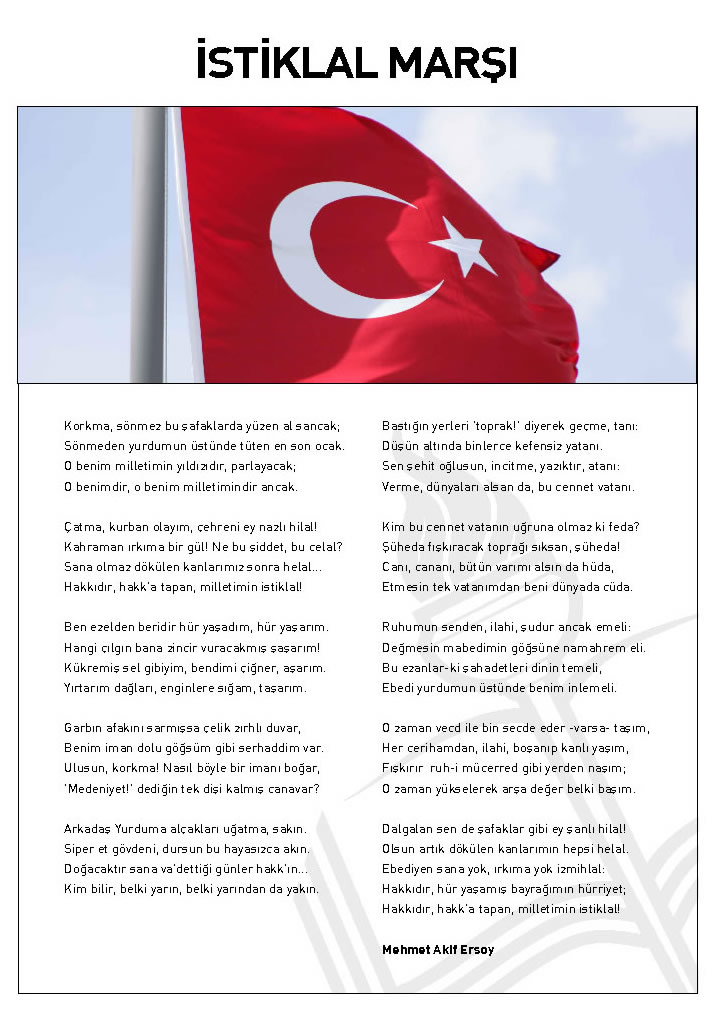 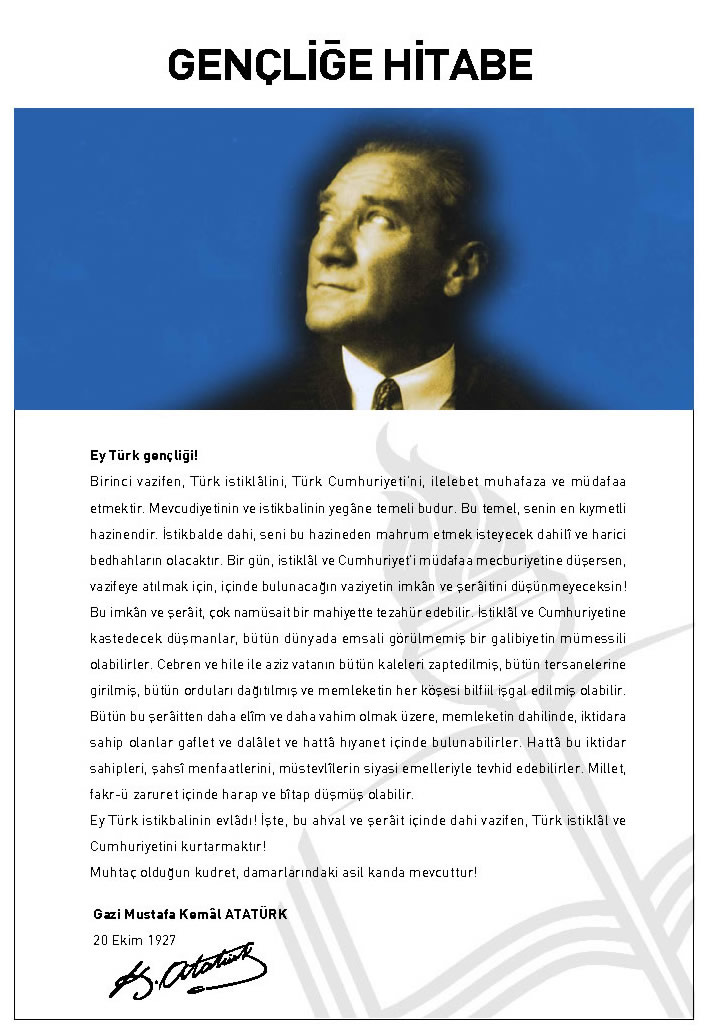 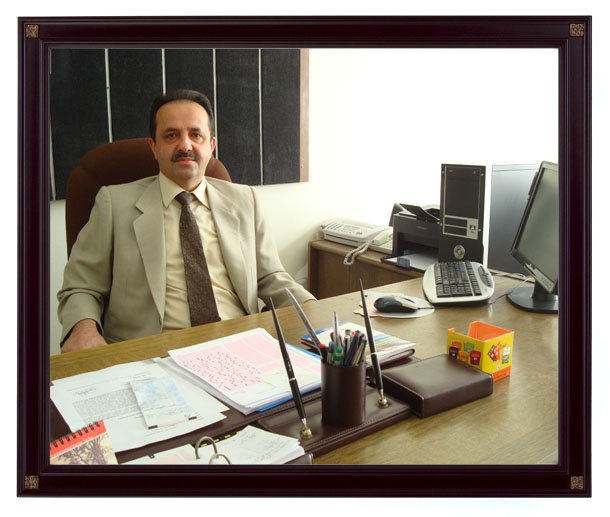 Sonunda başarıya ulaşılan her iş incelendiği zaman mutlaka planlı, istikrarlı, düzenli ve disiplinli bir çalışmanın ürünü olduğu görülür. Bu nedenle eğitimde de planlama yapmadan başarılı olmak mümkün değildir. Yapılan geçici planlar yerine uzun vadeli ve kalıcı planlar yapmak gerekir, yapılan planlarda seçilen hedeflere ulaşmak için mutlaka istikrarlı, düzenli ve disiplinli bir şekilde çalışmak gereklidir.Okulumuz için yapılan ve 2015-2019 yıllarını kapsayan 4 yıllık strateji geliştirme planının gerçekleşmesinde okulumuz öğretmen ve öğrencilerine güvenimin tam olduğunu belirtir, başarılar dilerim. İsmail GÜLEÇ                                                       Aybastı Anadolu İmam Hatip Lisesi Müdürü Stratejik Planlama Ekibi ilk etapta okulumuzun mevcut durumunu tespit ederek öncelikleri belirlemiştir. Değerlerimiz, misyonumuz ve vizyonumuza göre mevcut durumumuz da dikkate alınarak stratejik amaç ve bunlara bağlı hedefler belirlenmiştir. Bu amaç ve hedefler belirlenirken, paydaşlarımızın beklentileri, güçlü yönlerimiz ve fırsatlarımızla muhtemel imkanlarımız, misyon ve vizyonumuz birlikte değerlendirilmiştir.Planın mutlaka aksayan ya da eksik yönleri olacaktır. Bu aksayan ya da eksik yönler,her eğitim öğretim yılında değerlendirilerek ek önlemler alınacaktır. Planın başarılı olması bütün paydaşlarımızın bu planın gerekliliğine inanması, planı benimsemesi ve planın uygulanmasına katkıda bulunmasıyla mümkün olacaktır. Belirlenen hedefleri gerçekleştirmek için kurulacak olan çalışma gruplarının performansları, bu planın genel performansını ortaya koyacaktır. Stratejik planla ilgili olarak, MEB Strateji Geliştirme Başkanlığı’nın 09.02.2010 tarih ve… 06-924 sayılı yazı emirleri ekinde gönderilen “stratejik Planlama Süreci İş Takvimi” kapsamında iş ve işlemler tamamlanıp her yılın Kasım ayı içerinde güncellemeler yapılarak, planın  performans değerlendirilmesi yapılacaktır. MEB Strateji Geliştirme Başkanlığı’nın 01.06.2010 tarih ve 2010/33 sayılı Genelge emirleri doğrultusunda ve Ordu Milli Eğitim Müdürlüğü AR-GE Bölümü’nün Stratejik Plan Hazırlama Faaliyetleri Takip Formunda belirtilen / belirtilecek olan eksikliklerin giderilmesi ile Stratejik Plan sürekli güncellenecektir.                                                                                            Aybastı Anadolu İmam Hatip Lisesi                                                                                                  Stratejik Plan Hazırlama EkibiSTRATEJİK PLANLAMA EKİBİ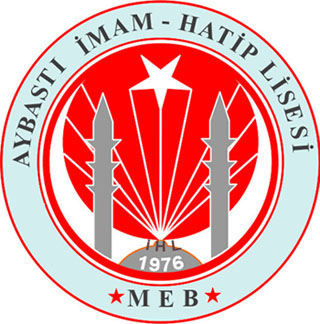 OKUL KROKİSİ 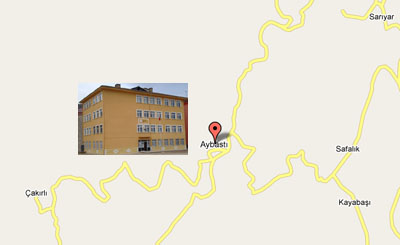 İLETİŞİMwww.aybastiihl.meb.k12.tr 191396@meb.k12.trMevlana cad. No:10Aybastı / ORDUTel: 0 452 714 12 89 Fax: 0 452 714 08 78 İÇİNDEKİLER İSTİKLAL MARŞI	3GENÇLİĞE HİTABE	4OKUL MÜDÜRÜNÜN SUNUŞU	5STRATEJİK PLANLAMA EKİBİ	6OKUL KROKİSİ	8İÇİNDEKİLER	91. BÖLÜM: GİRİŞ	101.1. PLANIN AMACI	111.2. PLANIN KAPSAMI	111.3. PLANIN DAYANDIĞI ÜST BELGELER	111.4. STRATEJİK PLANLAMA SÜRECİ	122. BÖLÜM: KURUMSAL ANALİZ	132.1. MEVCUT DURUM ANALİZİ	142.1.1. OKULUN TARİHÇESİ	152.1.2 YASAL YÜKÜMLÜLÜKLER VE MEVZUAT ANALİZİ…………………………152.1.3 FAALİYET ALANLARI ÜRÜN/HİZMETLER……………………………………..162.1.4. EĞİTİM ÖĞRETİM PROGRAMLARI	172.1.5. KURUMUN ÖRGÜT YAPISI	182.1. 6. KURUMUN İNSAN KAYNAKLARI	192.2. PAYDAŞ ANALİZİ	322.2. 1.PAYDAŞLARIN DEĞERLENDİRİLMESİ	332.3.  GZFT ANALİZİ	342.3.1. GÜÇLÜ YÖNLERİMİZ	342.3.2. ZAYIF YÖNLERİMİZ	342.3.3. FIRSATLAR	352.3.4. TEHDİTLER	352.4.  PEST ANALİZİ	362.4.1. POLİTİK HUKUKİ FAKTÖRLER TEMEL EĞİLİMLER İLİŞKİSİ	362.4.2. EKONOMİK FAKTÖRLER VE TEMEL EĞİLİMLER İLİŞKİSİ	372.4.3.SOSYAL- KÜLTÜREL FAKTÖRLER TEMEL EĞİLİMLER İLİŞKİSİ	372.4.4 TEKNOLOJİK FAKTÖRLER TEMEL EĞİLİMLER İLİŞKİSİ	383. BÖLÜM: KURUM STRATEJİLERİ	403.1. STRATEJİK AMAÇLAR	423.2.1 STRATEJİK AMAÇ 1	433.2.2. STRATEJİK AMAÇ 2	453.2.3. STRATEJİK AMAÇ 3	483.2.4 GENEL MALİYETLENDİRME TABLOSU………………………………………..503.2.5 TOPLAM MALİYET VE KAYNAK TABLOSU…………………………………...514.BÖLÜM İZLEME VE DEĞERLENDİRME…………………………………………….524.1 İZLEME VE DEĞERLENDİRME……………………………………………………..531.1. PLANIN AMACIOkulumuzun eğitim-öğretim faaliyetlerini Milli Eğitim İlke ve Amaçları doğrultusunda daha ileriye taşıyabilmek, başarısını arttırabilmek, fırsatları fark ederek yararlanabilmek, tehditler için önlemler alabilmek, iç ve dış paydaşların katılımını sağlayarak okulumuzun misyonuna uygun vizyonumuzu hedefleyerek stratejik hedefler oluşturmak ve bu hedeflere ulaşmaktır.1.2. PLANIN KAPSAMIBu stratejik plan, 2015-2019 yılları Aybastı İmam Hatip Lisesinin hedeflerini ve performans göstergelerini kapsamaktadır.1.3. PLANIN DAYANDIĞI ÜST BELGELERMili Eğitim Bakanlığı Stratejik PlanıDPT- Kamu kuruluşları için Stratejik Planlama Kılavuzuİl Özel İdaresi stratejik PlanıOrdu İl Milli Eğitim Müdürlüğü Stratejik PlanıAybastı İlçe Milli Eğitim Müdürlüğü Stratejik PlanıStratejik Planlamaya İlişkin Usul ve Esaslar hakkında yönetmelik5018 sayılı Kamu Mali Yönetimi ve Kontrol KanunuŞubat 2002 tarih ve 2533 sayılı Tebliğler Dergisinde yayımlanan MEB Taşra Teşkilatı Toplam Kalite Yönetim Uygulama Projesi10.12.2003 tarihli ve 5018 sayılı Kamu Mali Yönetimi ve Kontrol Kanununun 9. maddesiKasım 1999 tarih ve 2506 sayılı Tebliğler Dergisinde yayımlanan TKY uygulama yönergesi2007-2013 dönemini kapsayan 9. kalkınma planı 2007-2009 dönemini kapsayan orta vadeli program 2007-2013 Özel ihtisas komisyon raporu Milli Eğitim ile ilgili mevzuatMilli Eğitim Bakanlığı faaliyet alanı ile ilgili ulusal, bölgesel ve sektörel plan ve programlar Milli Eğitim Şura KararlarıMilli Eğitim Bakanlığı faaliyet alanı ile ilgili tüm projeler1.4. STRATEJİK PLANLAMA SÜRECİEğitim bireyde ve toplumda istendik davranışları geliştirmek için yapılan faaliyetlerin bir bütünüdür. Bu faaliyetler amacına ulaştığı ölçüde başarılıdır. Bu faaliyetlere ulaşabilmek kapsamlı ve planlı bir çalışma ile mümkün olabilmektedir.Aybastı Anadolu İmam Hatip Lisesi eğitim- öğretim faaliyetlerini bir üst kaliteye çıkarabilmek çalışanları başta olmak üzere öğrencilerine bir üst görü kazandırabilmek amacıyla strateji planlama sürecine girmiştir.Okulumuzun mevcut durumu incelenerek durum analizi yapılmıştır. Okulun iç ve dış paydaşların neler olduğu bunlardan ne derece yararlanabileceği ve bunların etkisi tartışılmıştır. Kurum içinde swoft analizi yapılarak güçlü ve zayıf yönlerimizin farkında olarak tehditler ve fırsatları değerlendirerek okulumuzun stratejik gelişim planını ortaya çıkardık.Okulumuzun fotoğrafını çekebilmek ve durum analizine katkıda bulunması amacıyla öğrenci, öğretmen ve veli memnuniyet anketi yaparak okulun ihtiyaçlarını belirlemeye çalıştık. Bu süreç bize kendi fotoğrafımızı çok net bir şekilde gösterdi ve bundan azami ölçüde istifade ettik.2.1. MEVCUT DURUM ANALİZİ2.1.1. OKULUN TARİHÇESİOKULUMUZUN TARİHÇESİ     Okulumuz 1976-1977 Öğretim yılında tamamen halkın yardımlarıyla Kur’an Kursu olarak zemin katla beraber üç kat halinde inşa edilen binada eğitim öğretime başlamış ve burada 15 yıl süre eğitim öğretim faaliyetleri yürütülmüş olup daha sonra devlet vatandaş işbirliği ile yapılan ve halen eğitim-öğretimi sürdürdüğümüz binaya 1991-1992 Öğretim yılında taşınmış olup eski bina ise Devlet Parasız Yatılı Pansiyonuna dönüştürülmüştür. 2000-2001 Öğretim yılında Mevcut binanın yetersizliği nedeni ile Devlet Parasız Yatılı Pansiyonu da yeni binanın üst katına 70 öğrenci ile taşınmıştır. 2006–2007 Öğretim yılında Aybastı Anadolu Lisesi Valilik oluru ile okulumuzun üst katına taşınmış olup ve yine valiliğin çıkarmış olduğu ödenekle eski pansiyon binası kısmi olarak tadilat yapılarak okul pansiyonu eski yerine taşınmıştır.2007–2008 Öğretim yılında Anadolu Lisesinin Merkez İ.Ö.Okuluna taşınması ile pansiyon ve Okul binası İmam-Hatip Lisesi tarafından kullanılmaktadır. Okulumuzda kütüphane gibi sosyal alanlar son teknolojik ürünlerle desteklenerek öğrencilerin hizmetindedir. 2007-2008 eğitim öğretim yılı itibariyle öğrenci problemleri ve yönlendirme bireysel ve gurup çalışmalarının yapıldığı, öğrenci başarısının arttırılması çalışmalarında etkin rol oynayan Rehberlik yapılmaktadır. Okulumuzun 16 (Onaltı) kadrolu öğretmeni 1 (bir) Müdür Başyardımcısı, 3 (üç) Müdür yardımcısı ve 410 öğrencisi vardır.2.1.2 YASAL YÜKÜMLÜLÜKLER ve MEVZUAT ANALİZİ        Ülkemizde din eğitimi ve öğretimi Anayasa ve yasaların teminatı altında yapılmakta olup, görev alanlarımızın yasal dayanakları şunlardır.2.1.3.Faaliyet Alanları, Ürün/HizmetlerOkul İçin Ürün/Hizmet Listesi2.1.4. EĞİTİM ÖĞRETİM PROGRAMLARIOkulumuzda 2014-2015 öğretim yılında 405 öğrenci öğrenim görmektedir. Okulumuz 2014-2015 yılında Anadolu İmam Hatip Lisesine dönüştüğünden İmam Hatip Lisesi ve Anadolu İmam Hatip Lisesi olmak üzere iki program uygulanmaktadır. 2.1.5. KURUMUN ÖRGÜT YAPISI 2.1.6. KURUMUN İNSAN KAYNAKLARI Tablo 1: Kurumun Yönetici SayısıTablo 2: Kurumun Mevcut Öğretmen SayısıTablo3:Kurum Yöneticilerinin Eğitim DurumuTablo 4: Kurum Yöneticilerinin Yaş İtibari ile dağılımıTablo 5: İdari Personelin Hizmet Süresine İlişkin BilgilerTablo6: Kurumda gerçekleşen yönetici sirkülasyonunun oranıTablo7: Öğretmenlerin Yaş İtibari ile DağılımıTablo8: Öğretmenlerin Hizmet Süreleri Tablo9: Kurumda gerçekleşen öğretmen sirkülâsyonunun oranıTablo10: 2013 Yılı Kurumdaki Mevcut Hizmetli/ Memur Sayısı Tablo11:Çalışanların Gönüllü Yaptıkları İşlerRehberlik Servisince Yapılan Çalışmalar Tablo 12: Karşılaştırmalı Öğretmen/Öğrenci DurumuTablo 13: Kurumun Öğrenci SayısıGrafik 1: Kurumun Öğrenci SayısıTablo 14: Kurum Öğrencilerinin ÖSS-YGS-LYS Başarıları Grafik 2: Kurum Öğrencilerinin ÖSS BaşarılarıSosyal Etkinlikler DurumuTablo 15: Kurum Öğrencilerinin Aldıkları Ödüller Grafik 3: Kurum Öğrencilerinin Aldıkları Ödüller Tablo 1 6.Hizmet İçi Eğitim FaaliyetleriTablo 6. Kurumumuzda Çalışan Personelin Aldığı Hizmet içi Eğitim Faaliyetleri Tablo 17: Kurumun Fiziki Alt Yapısı                             Kütüphaneden Faydalanan Öğrenci sayısıOkul Aile Birliği Veli Toplantı Katılım BilgileriKurumun Mali KaynaklarıGrafik 4: Kurumun Mali Kaynakları2.2.PAYDAŞ ANALİZİ2.2.1.PAYDAŞLARIN DEĞERLENDİRİLMESİ2.3.GZFT ANALİZİ2.4.PEST ANALİZİÇEVRE ANALİZİ 2.4.1.POLİTİK HUKUKİ FAKTÖRLER TEMEL EĞİLİMLER İLİŞKİSİ 1-Fırsatlar	Okulumuz, Milli Eğitim Bakanlığı ile Din Öğretimi Genel Müdürlüğünün politikaları ve Milli Eğitim Bakanlığı 2015–2019 stratejik planlama faaliyetleri ışığında eğitim-öğretim faaliyetlerine devam etmektedir.Okulumuz çalışanları görevleri ile ilgili kanunları, yönetmelikleri vb. takip ederek gerekli çalışmaları yapmaktadır. Eğitimi destekleyici kanunlar sayesinde eğitim faaliyetleri gelişmektedir. Eğitim kurumlarını korumaya yönelik kanunlar sayesinde öğrencilerimiz korunmaktadır. İstenmeyen unsurlar okul çevresinde kötü örnek teşkil etmemektedir. Öğretmenlerimiz açılan hizmet içi eğitim kurslarına ve seminerlerine katılarak kendilerini geliştirmekte, değişikliklerden haberdar olmakta ve çalışmalarını bu doğrultuda sürdürmektedir. Öğrencilerini eğitimin merkezine koyan bir yaklaşım sergileyen okulumuz, öğrencilerin yeniliklere açık ve yeniliklerden haberdar, gelişim odaklı olmasını sağlayıcı, önleyici çalışmalarla risklerden koruyucu politikalar uygulayarak sorumluluklarını en iyi şekilde yerine getirmek için çalışmaktadır. Bunun yanında öğrencilere, önlerini görmeleri ve geleceklerini yönlendirmelerinde onlara fayda sağlayacak çalışmalar, öğretmenlerin bilgi ve tecrübeleri doğrultusunda yapılmakta ve yöneltme işlemleri üzerinde hassasiyetle durulmaktadır. 2-Sorunlar	Zaman içerisinde, eğitim öğretim sisteminde ve müfredatlarda yapılan değişiklikler ve hatta değişen sınav sistemleri beraberinde bazı belirsizlikleri de getirmekte ve bu durum öğrenci, öğretmen ve velilerde kafa karışıklıklarına neden olmaktadır. Yapılan bu değişiklikler yöntemlerde ve uygulama alanlarında çatışmalara sebep olmaktadır. Dolayısıyla uygulamalarda ikilikler ortaya çıkmakta, çözümsüz bir hal almaktadır. Eğitim alanlarındaki yapboz anlayışı kaliteyi azaltmaktadır. Öğrenci başarısını ön planda tutan düzenlemelere ihtiyaç vardır 2.4.2.EKONOMİK FAKTÖRLER VE TEMEL EĞİLİMLER İLİŞKİSİ 1-FırsatlarOkulumuz ilçe merkezinde olduğu için öğrencilerimiz ulaşım sıkıntısı çekmemektedirler. Okulumuzun bazı ihtiyaçları okul aile birliği ve maddi durumu iyi olan bazı veliler tarafından karşılanmaktadır. Okul genelinde eğitim alanında ailelerimiz gerekli olan malzemeleri zamanında tedarik edebilmektedir. İhtiyaç duyulan çalışmalarda ailelerimiz öğrencilerine gerekli desteği vermektedir. Bu durum öğrencilerimizin başarısını olumlu yönde etkilemektedir. Ailelerimizin ekonomik durumlarının genelde orta düzeyde olması sonucu okul dışında çalışan ve bu yüzden derslerini aksatan ve okula gelmeyen öğrencimiz yoktur. 2-SorunlarOkulumuzun bulunduğu ilçe sürekli köylerden göç veren bir bölge olduğu için, genel bağlamda ailelerimizin sosyo-ekonomik düzeyleri düşük seviyelerdedir. Bu açıdan bakıldığı zaman, ailelerin okulun maddi kaynaklarına çok fazla katkısı olmamaktadır. Okulumuzun fiziki yetersizlikleri (Bina ve Bahçe) bulunmaktadır. Yüksek bütçeli işlerde yeterli destek alınamadığı için eğitimde yer yer istemediğimiz olumsuzluklar yaşanmaktadır. Bu da eğitim öğretimi azda olsa kötü yönde etkilemektedir. 2.4.3.SOSYAL- KÜLTÜREL FAKTÖRLER TEMEL EĞİLİMLER İLİŞKİSİ 1-Fırsatlar	Velilerimizin bir bölümünün çocuklarının eğitimiyle yakından ilgilenmesi okul, öğretmen, öğrenci ve veli işbirliğinin artması başarıyı olumlu yönde etkilemektedir. Velilerin çocuklarıyla yakından ilgilenmesi öğrencilerimizin aktif, girişken ve kendine güvenen bireyler olmasını sağlamaktadır. Bu öğrencilerimiz bireysel farklılıklarının gerektirdiği şekilde yönlendirilmektedir. Bu sayede okulumuzu farklı alanlarda temsil edebilecek bireyler yetişmektedir. İlçe genelinde eğitim seviyesinin iyi olması, sınavlarda başarı elde eden öğrencilerimizin bulunması diğer öğrencilerimizi cesaretlendirmekte ve onlar için örnek teşkil etmektedir. Bölgemizde eğitim alanında kız erkek ayrımının günümüzde yok sayılabilecek düzeye gelmiş olması eğitim açısından bir fırsattır. Aile yapısının sağlam olması, boşanmaların az yaşanması eğitime olumlu yönde yansımaktadır. Öğrencilerimizin kişilikleri sağlam olmaktadır. İlçemizde kültürel alanlarda çeşitli faaliyetler tertip edilmektedir. Bu şekilde kültürel tanıtım yapılmakta, gelecek nesillere gelenekler sevdirilmektedir. 2-Sorunlar	Bazı velilerin, öğrencilerin eğitim öğretimlerinin ve başarılarının	çocuklar arasında olduğu kadar aileler arasında da rekabet sebebi olduğunu düşünmesi ve bu konuda çocuklarını olumsuz yönde etkilemektedir. Aşırı ilgi ve baskının yanı sıra bazı velilerimizin aşırı derecedeki ilgisizliği öğrencinin sorumsuzca hareket etmesine, başarısının düşmesine, okulda verilen eğitimin heba olmasına sebep olmaktadır. Sosyal ve kültürel alanlarda yeterli çalışmaların yapılamaması öğrencilerimizin ufkunun genişlemesine engel olmaktadır. Yabancı kültür etkisi her geçen gün artmaktadır. Bireyler bu konuda yeterli bilince ulaşmazsa kültürel açıdan bir zafiyet ortaya çıkabilir.2.4.4.TEKNOLOJİK FAKTÖRLER TEMEL EĞİLİMLER İLİŞKİSİ 1-FırsatlarOkulumuz ile ilgili faaliyetlerimiz e-okul sistemi üzerinden yürütülmektedir. Okulumuz bünyesinde teknolojik açıdan bilgisayarlar, akıllı tahta gibi gerekli yazılımlardan mümkün olduğunca yararlanılmaya çalışılmaktadır. Okul bünyesinde Bilişim Teknolojileri sınıfı, fen laboratuarı bulunmakta ve bunun yanında sınıflarımızın büyük çoğunluğunda da projeksiyon cihazı bulunmakta ve bunlardan yeterince faydalanılmaya çalışılmaktadır. Bilişim teknolojileri sınıfı derslerin dışında da öğrencilerimizin hizmetine sunulmaktadır.Okulumuzun web sitesi bulunmakta ve bu site, site sorumlusu öğretmen tarafından sürekli güncellenmekte olup, öğrenci ve velilerin bilgilendirilmesi, faydalanmasının yanında okulumuzun reklamı, tanıtımı da en iyi şekilde yapılmaktadır.2-SorunlarGelişen hızlı teknolojinin (özellikle bilgisayar-internet) doğru kullanılmaması ve teknolojiye ayak uydurulamaması nedeniyle bazı sıkıntılar ortaya çıkmaktadır. Öğrencilerin bu konularda okulda bilinçlendirilmeye çalışılması yeterli olmamaktadır. Bunun sebebi de İnternet cafe, oyun salonlarının küçük yaştaki çocuklara hitap etmesi ve ailelerin evde bilgisayar, internet vb. kullanımını denetlememeleridir. Bu durum uzun vadede büyük sıkıntılara yol açacaktır. Öğrencilerin ödev konularında teknolojiyi yanlış kullanmaları sonucu “hazırcı olma” anlayışı yaygınlaşmaktadır. Bu şekilde öğrenci istenilen bilgiyi alamamaktadır. Sınıflardaki birtakım teknolojik aletlerin çalışmaması, atıl duruma gelmesi ve bunların hala okulda tutulması hem görüntü hem de diğer araçların alınması açısından olumsuz bir durum oluşturmaktadır. Gelişen teknolojinin ortaya koyduğu ürünler zamanında okullarımıza ulaşmamaktadır. Zamanı geçmiş kullanımdan kalkmak üzere olan ürünler eğitime yeterli katkıyı sağlayamamaktadır.Misyon, Vizyon, Temel Değerler3.1.STRATEJİK AMAÇLARAYBASTI ANADOLU İMAM HATİP LİSESİ TEMA- STRATEJİK AMAÇ- HEDEF TABLOSUTEMA 1 – EĞİTİM-ÖĞRETİME ERİŞİM-----------------------------------------------------------------------------------------3.2.1.STRATEJİK AMAÇ 1Bütün bireylerin eğitim ve öğretime adil şartlar altında erişmesini sağlamak.Stratejik Hedef 1.1Plan dönemi sonuna kadar tüm öğrencilerin katılım ve tamamlama oranlarını artırmak.AYBASTI ANADOLU İMAM HATİP LİSESİTEMA-2 EĞİTİM-ÖĞRETİMDE KALİTE3.2.2. STRATEJİK AMAÇ - 2Bütün bireylere ulusal ve uluslararası ölçütlerde bilgi, beceri, tutum ve davranışın kazandırılması ile girişimci, yenilikçi, yaratıcı, dil becerileri yüksek, iletişime ve öğrenmeye açık, özgüven ve sorumluluk sahibi sağlıklı ve mutlu bireylerin yetişmesine imkân sağlamak.Stratejik Hedef 2.1Bütün bireylerin bedensel, ruhsal ve zihinsel gelişimlerine yönelik faaliyetlere katılım oranını ve öğrencilerin akademik başarı düzeylerini artırmak.Stratejik Amaç 2 - Hedef 1 TedbirlerStratejik Hedef 2.2. Eğitimde yenilikçi yaklaşımlar kullanılarak uluslararası öğrenci\öğretmen hareketliliğini artırmak.  Stratejik Amaç 2 – Hedef 2 Performans GöstergeleriStratejik Amaç 2 - Hedef 2TedbirlerTEMA 3–KURUMSAL KAPASİTE---------------------------------------------------------------------------------------------------------------3.2.3. STRATEJİK AMAÇ 3Beşeri, fiziki, mali ve teknolojik yapı ile yönetim ve organizasyon yapısını iyileştirerek eğitime erişimi ve eğitimde kaliteyi artıracak etkin ve verimli işleyen bir kurumsal yapıyı tesis etmekStratejik Hedef 3.1Plan dönemi sonuna kadar, belirlenen kurum standartlarına uygun eğitim ortamını tesis etmek; etkin, verimli bir mali yönetim yapısı oluşturmaStratejik Amaç 3- Hedef 1 Performans GöstergeleriStratejik Amaç 3- Hedef 1 Tedbirler3.2.4. GENEL MALİYETLENDİRME TABLOSUAYBASTI ANADOLU İMAM HATİP LİSESİ 2015-2019 STRATEJİK PLANI3.2.5. TOPLAM MAALİYET TABLOSU4.1.İZLEME VE DEĞERLENDİRME Okul Müdürü başkanlığında Strateji Planlama Çalışma Ekibinin de katılımıyla tüm okul paydaşlarının içinde olacağı değerlendirme toplantıları 2015–2019 yılları arasında Ocak, Mart, Mayıs, Eylül, Kasım aylarında yapılacaktır. Stratejik planımızdaki hedeflerimize ulaşma düzeyimiz performans kriterlerimiz esas alınarak değerlendirilecek, plandaki aksamalar tespit edilerek gerekli iyileştirmeler yapılacaktır.  Performansın İzlenmesi Performans göstergeleri ve ilgili veriler düzenli olarak toplanıp hedeflerin ölçüm kriterlerine göre değerlendirilecektir.Raporlama Plan ilerleme düzeyi Ocak, Mart, Mayıs, Eylül, Kasım aylarında toplanacak, Stratejik Planlama Ekibi tarafından değerlendirilecek, stratejik hedeflere ulaşma düzeyi, hedeflere ulaşılamamışsa nedenleri stratejik plan dönem raporunda belirtilecektir. Planın Duyurulması Stratejik plan okulumuzun Web Sitesinde yayınlanacaktır. Planımızın örnekleri öğretmen ve yöneticilerimize dağıtılacak, okul panolarına asılacaktır.STRATEJİK PLANLAMA ÜST KURULUSTRATEJİK PLANLAMA ÜST KURULUİSMAİL GÜLEÇOKUL MÜDÜRÜRAMAZAN AKÇAYMÜDÜR BAŞYARDIMCISI ABDULLAH İPEKMÜDÜR YARDIMCISIAHMET ARİF HACIEFENDİOĞLUMÜDÜR YARDIMCISISTRATEJİK PLANMA EKİBİSTRATEJİK PLANMA EKİBİİSMAİL YILMAZREHBER ÖĞRETMENŞEYMA İPEKÖĞRETMENHAVVANUR ENGİNÖĞRETMENEMRAH ENGİNÖĞRETMENERMAN BULUTÖĞRETMENSONGÜL GÜLER HÖRÖĞRETMENTÜLAY GÜNEŞÖĞRETMENÜMMÜHAN AKMANÖĞRETMENZEYNEP MERTÖĞRETMENÖZHAN ÖZDEMİRÖĞRETMENMEHMET DOĞANÖĞRETMENORHAN ALANÖĞRETMENSAFİYE ÇETİNÖĞRETMENSONGÜL TEMURÖĞRETMENHALİL YAŞARÖĞRETMENÖMER YAŞARÖĞRETMENAŞKIN DOĞANÖĞRETMENBÖLÜMGİRİŞ1GİRİŞBÖLÜMKURUMSAL ANALİZ2KURUMSAL ANALİZKURUM KİMLİK BİLGİSİKURUM KİMLİK BİLGİSİKurum Adı AYBASTI ANADOLU İMAM HATİP LİSESİKurum TürüİMAM HATİP LİSESİKurum Kodu191396Kurum StatüsüKamu                   Kurumda çalışan personel sayısıYönetici	: 4Öğretmen	:17Hizmetli	: 1Memur		: -Öğrenci Sayısı381Öğretim ŞekliNormal                 Okulun Hizmete Giriş Tarihi1976Kurum Telefonu / FaxTel. : 7141289Fax: 7140878Kurum Web Adresiwww.aybastiihl.meb.k12.trMail Adresi 191396@meb.k12.trKurum Adresi Mahalle	: Esenli Posta Kodu	: 52500 İlçe		: Aybastı   İli		: ORDU
Kurum Müdürü Kurum Müdür Baş Yardımcısıİsmail GÜLEÇ                           0 505 272 25 56Ramazan AKÇAY                     0 505 589 76 19                                                               Kurum Müdür YardımcılarıAbdullah İPEK                           0 505 922 83 90A.Arif HACIEFENDİOĞLU     0 505 629 09 21Yasal Yükümlülük (Görevler)Dayanak(Kanun, Yönetmelik, Genelge adı ve no’su)“Maarif Vekaleti, yüksek diniyat mütehassısları yetiştirmek üzere Darü’l-Fünun’da bir İlâhiyat Fakültesi te’sis ve imamet, hitabet gibi hidemat-ı diniyenin ifası vazifesi ile mükellef memurların yetişmesi için de ayrı mektepler küşad edecektir.”3 Mart 1924 tarih ve 430 sayılı Tevhid-i Tedrisat Kanunu’nun 4. Maddesinde:“... din ve ahlâk eğitim ve öğretimi Devletin gözetim ve denetimi altında yapılır. Din Kültürü ve Ahlâk öğretimi ilk ve ortaöğretim kurumlarında okutulan zorunlu dersler arasında yer alır. Bunun dışındaki din eğitimi ve öğretimi ancak kişilerin kendi isteğine, küçüklerin de kanuni temsilcisinin talebine bağlıdır...”Anayasa’nın 24. Maddesinde:“Türk millî eğitiminde lâiklik esastır. Din Kültürü ve Ahlâk öğretimi ilkokul ve ortaokullar ile lise ve dengi okullarda okutulan zorunlu dersler arasında yer alır...”1739 sayılı Milli Eğitim Temel Kanunu’nun 12. Maddesinde:“İmam-Hatip Liseleri İmamlık, Hatiplik ve Kur’an Kursu öğreticiliği gibi dinî hizmetlerin yerine getirilmesi ile görevli elemanları yetiştirmek üzere Milli Eğitim Bakanlığı’nca açılan ortaöğretim sistemi içinde, hem mesleğe, hem yüksek öğrenime hazırlayıcı programlar uygulayan öğretim kurumlarıdır...”     1739 sayılı Milli Eğitim Temel Kanunu’nun 32. Maddesinde:FAALİYET ALANI: EĞİTİM FAALİYET ALANI: YÖNETİM İŞLERİHizmet–1 Rehberlik HizmetleriVeli    Öğrenci    Öğretmen………….Hizmet–1 Öğrenci işleri hizmetiKayıt- Nakil işleri     Devam-devamsızlık     Sınıf geçme vbHizmet–2 Sosyal-Kültürel Etkinlikler Satranç Masa TenisiOkul Duvar GazetesiTiyatro ÇalışmalarıHizmet–2 Öğretmen işleri hizmetiDerece terfi    Hizmet içi eğitim     Özlük haklarıHizmet–3 Spor EtkinlikleriFutbol,    Voleybol    Atletizm    GüreşFAALİYET ALANI: ÖĞRETİMHizmet–1 Müfredatın işlenmesiMeslek derslerinin işlenmesiKültür derslerinin işlenmesiHizmet–2 KurslarYetiştirme     Hazırlama   EtütHizmet- 3 Uygulama ÇalışmalarıUygulama Mescidinde çalışmalarÖğrenci kayıt, kabul ve devam işleriEğitim hizmetleri Öğrenci başarısının değerlendirilmesiÖğretim hizmetleriSınav işleriToplum hizmetleriSınıf geçme işleriKulüp çalışmalarıÖğrenim belgesi düzenleme işleriDiplomaPersonel işleriSosyal, kültürel ve sportif etkinliklerÖğrenci davranışlarının değerlendirilmesiBurs hizmetleriÖğrenci sağlığı ve güvenliğiYurt hizmetleriOkul çevre ilişkileriBilimsel vs araştırmalarRehberlikYaygın eğitimMezunlar (Öğrenci)GöreviErkekKadınToplam1Müdür112Müdür Başyardımcısı113Müdür Yardımcısı22BranşıErkekKadınToplam1Matematik1232Coğrafya3Edebiyat1234İngilizce115Tarih116Fizik117Biyoloji118Kimya9Felsefe1110Arapça11Meslek Dersleri4412Beden Eğitimi1113Rehberlik11ToplamToplam81017Eğitim Düzeyi2013 Yılı İtibari İle2013 Yılı İtibari İleEğitim DüzeyiKişi Sayısı                  %Önlisans-0Lisans240Yüksek Lisans360Yaş Düzeyleri2013 Yılı İtibari İle2013 Yılı İtibari İleYaş DüzeyleriKişi Sayısı                  %20-3030-4036040-5012050+...120Hizmet Süreleri 2013 Yılı İtibari İle2013 Yılı İtibari İleHizmet Süreleri Kişi Sayısı                  % 1-3 Yıl4-6 Yıl1207-10 Yıl12011-15 Yıl12016-20 Yıl21+....... üzeri240Yıl İçerisinde Kurumdan Ayrılan Yönetici SayısıYıl İçerisinde Kurumdan Ayrılan Yönetici SayısıYıl İçerisinde Kurumdan Ayrılan Yönetici SayısıYıl İçerisinde Kurumdan Ayrılan Yönetici SayısıYıl İçerisinde Kurumdan Ayrılan Yönetici SayısıYıl İçerisinde Kurumdan Ayrılan Yönetici Sayısı  Yıl İçerisinde Kurumda Göreve Başlayan Yönetici Sayısı  Yıl İçerisinde Kurumda Göreve Başlayan Yönetici Sayısı  Yıl İçerisinde Kurumda Göreve Başlayan Yönetici Sayısı  Yıl İçerisinde Kurumda Göreve Başlayan Yönetici Sayısı  Yıl İçerisinde Kurumda Göreve Başlayan Yönetici Sayısı  Yıl İçerisinde Kurumda Göreve Başlayan Yönetici Sayısı201020112012201320142015201020112012201320142015TOPLAM34553311003Yaş Düzeyleri2013 Yılı2013 YılıYaş DüzeyleriKişi Sayısı                  %20-301477,7730-40316,6640-5050+...15,55         Hizmet Süreleri2013 Yılı İtibari İle2013 Yılı İtibari İle         Hizmet SüreleriKişi Sayısı                  % 1-3 Yıl1266,664-6 Yıl316,667-10 Yıl211,1111-15 Yıl16-20 Yıl21+... üzeri15,55Yıl İçerisinde Kurumdan Ayrılan Öğretmen SayısıYıl İçerisinde Kurumdan Ayrılan Öğretmen SayısıYıl İçerisinde Kurumdan Ayrılan Öğretmen SayısıYıl İçerisinde Kurumdan Ayrılan Öğretmen SayısıYıl İçerisinde Kurumdan Ayrılan Öğretmen Sayısı  Yıl İçerisinde Kurumda Göreve Başlayan Öğretmen Sayısı  Yıl İçerisinde Kurumda Göreve Başlayan Öğretmen Sayısı  Yıl İçerisinde Kurumda Göreve Başlayan Öğretmen Sayısı  Yıl İçerisinde Kurumda Göreve Başlayan Öğretmen Sayısı  Yıl İçerisinde Kurumda Göreve Başlayan Öğretmen Sayısı2011201220132014201520112012201320142015TOPLAM211271162GöreviErkekKadınEğitim DurumuHizmet YılıToplam1 Memur2Hizmetli1İlkokul13Sözleşmeli İşçi4Sigortalı İşçi32İlkokul-lise6S. NOADI SOYADIGÖREVİBRANŞIİLGİ ALANLARIGÖNÜLLÜ ÇALIŞMALARI1İsmail GÜLEÇMüdürMeslek DersleriSpor, resim,şiirSosyal Etkinlikler2İsmail YILMAZÖğretmenRehberlikFotoğrafStratejik planlamaTKY3Şeyma İPEKÜmmühan AKMANÖğretmenMeslek Dersleri EdebiyatTiyatroTiyatro Çalışmaları4A.Arif HACIEFENDİOĞLUMüdür Yard.TarihİnternetOkulunİnternet sitesi5Abdullah İPEKMüdür Yard.Meslek DersleriSporEtüt çalışmalarıÖĞRETİM YILIBİREYSEL PSİKOLOJİK DANIŞMABİREYSEL PSİKOLOJİK DANIŞMABİREYSEL PSİKOLOJİK DANIŞMAGRUPLA MESLEKİ REHBERLİKGRUPLA MESLEKİ REHBERLİKGRUPLA EĞİTSEL REHBERLİKGRUPLA EĞİTSEL REHBERLİKYAPILAN ETKİNLİKLER YAPILAN ETKİNLİKLER YAPILAN ETKİNLİKLER YAPILAN ETKİNLİKLER ÖĞRETİM YILIKIZERKEKTOPLAMGRUP SAYISIÖĞRENCİ SAYISIGRUP SAYISIÖĞRENCİ SAYISI91011122010-20112011-20122012-20135745102245518553442013-20148984173515082905344ÖĞRETMENÖĞRENCİÖĞRENCİÖĞRENCİOKULİLTÜRKİYEToplam öğretmen sayısıÖğrenci sayısıÖğrenci sayısıToplam öğrenci sayısıÖğretmen başına düşen öğrenci sayısıÖğretmen başına düşen öğrenci sayısıÖğretmen başına düşen öğrenci sayısıToplam öğretmen sayısıKızErkekToplam öğrenci sayısıÖğretmen başına düşen öğrenci sayısıÖğretmen başına düşen öğrenci sayısıÖğretmen başına düşen öğrenci sayısı1817822940522,61ÖĞRETİM YILI9.SINIF9.SINIF10.SINIF10.SINIF11.SINIF11.SINIF12.SINIF12.SINIFTOPLAMTOPLAMGENEL TOPLAMÖĞRETİM YILIKIZERKEKKIZERKEKKIZERKEKKIZERKEKKIZERKEK2010-2011175813351129518461401862011-20124855154411351028841622462012-2013541033842144011341172193362013-201458914965352811371532213742014-201555734269466033271782294052010–20112010–20112011–20122011–20122012–20132012–20132013-20142013-20142014-20152014-2015KIZERKEKKIZERKEKKIZERKEKKIZERKEKKIZERKEKSınava Giren Öğrenci Sayısı518929113212363327Sınava Giren Toplam Öğrenci Sayısı23233838434348486060Önlisans Programlarına Yerleşen Toplam Öğrenci Sayısı22222210101010Lisans Programlarına Yerleşen Toplam Öğrenci Sayısı33101017171010Lisans ve Önlisans Programlarına Yerleşen Toplam Öğrenci Sayısı55323227272020Genel Başarı Oranı21,7321,7384,2184,2162,7962,7941,641,6ÖĞRETİM YILIKULÜP SAYISIETKİNLİK SAYISI2010-20115172011-20127202012-201310352013-20149302014-20151138ÖĞRETİM YILI 1.DÖNEM1.DÖNEM1.DÖNEM1.DÖNEM2. DÖNEM2. DÖNEM2. DÖNEM2. DÖNEMTOPLAMTOPLAMTOPLAMTOPLAMÖĞRETİM YILI TEŞEKKÜRTAKDİRONUR BELGESİDİSİPLİN CEZASITEŞEKKÜRTAKDİRONUR BELGESİDİSİPLİN CEZASITEŞEKKÜRTAKDİRONUR BELGESİDİSİPLİN CEZASI2010-2011552117-672725-12248422011-2012933120-1114423-20475432012-20139135164835856-174937242013-20141047012-86544211901245412014-2015624326-81563312143993812SıraNoKurs/Seminer AdıDaha Önceki Yıllarda2010–20112011–20122012–20132013-20142014-20151Okul Sağlığı 15-----2Okul Sağlığı 251----3Özel Eğitim Semineri3-----4Web Tabanlı İçerik Geliştirme Kursu1-----5Bil. Tek. Form. Öğretmen Eğitimi------6Fatih Projesi Eğitimde Teknoloji Kullanım Kursu---11--7Word-Excel Kursu-1----8Rehberlik Anlayışı Kazanım Semineri1-----9Bilgisayar Kursu3-----10Masa Tenisi Kursu------11Rehberlik Hizmetleri------12Fotoğraf Çekimi ve Photoshop Kullanım Kursu-1----13Motorlu Taşıt Sınav Sorumlusu Kursu---1--14Temel Eğitim Kursu71-5-415Hazırlayıcı Eğitim Kursu71-5-16Çevreye Uyum Semineri3113-417Satranç Kursu11----18Trafik ve İlkyardım Eğitimi1-----19İntel Gelecek İçin Eğitim1-----20Mesleki Açık Öğretim Lisesi Semineri1-----21Branşa Uyum Semineri---3--TOPLAMNoFiziki İmkânın AdıSayısı1Derslik122Müdür Odası13Müdür Yardımcısı Odası24Öğretmenler Odası15Rehberlik Servisi16Biyoloji Laboratuarı-7Fizik Laboratuarı-8Bilgisayar Laboratuarı-9Okul Aile Birliği Odası10Zümre Öğretmenler Odası-11Kütüphane112Kütüphane Sorumlu Odası-13Kitap Deposu-14Ziyaretçi Kabul ve Bekleme Odası-15Beden Eğitimi Salonu-16Soyunma Odası-17Revir-18Muayene Odası-19Kantin-20Araç Gereç Odası121Yemekhane122Mescid123Teknisyen Odası-24Kalorifer Odası-25Sığınak-26ÖĞRETİM YILIKİTAP SAYISIFAYDALANAN ÖĞRENCİ SAYISI2010-201115002102011-201215002302012-201315002802013-201415003742014-20151500405ÖĞRETİM YILIKATILAN VELİ SAYISI2010-20111102011-20121302012-20131752013-20142202014-2015117GelirlerTutarGiderlerTutar2010 Yılı Gelirler Topl.5,819,952010 Yılı Giderler Topl.-2011 Yılı Gelirler Topl.9,152,052010 Yılı Giderler Topl.6,222,072012 Yılı Gelirler Topl.9,189,602011 Yılı Giderler Topl.3,505,002013 Yılı Gelirler Topl.9,654,802012 Yılı Giderler Topl.6,832,302014 Yılı Gelirler Topl.22,546,672014 Yılı Giderler Topl.11,786,20PAYDAŞLARİÇ PAYDAŞDIŞ PAYDAŞÖĞRETMENLERÖĞRENCİLEROKUL AİLE BİRLİĞİMEMURLARDESTEK PERSONELİHİZMETLİORTAÖĞRETİM GENEL MÜDÜRLÜĞÜİL MİLLİ EĞİTİM MÜDÜRLÜĞÜAYBASTI KAYMAKAMLIĞIAYBASTI İLÇE MİLLİ EĞİTİM MÜDÜRLÜĞÜVELİLERHAYIRSEVERLERYEREL YÖNETİMLERÜNİVERSİTELERRAMLARSTKLARMEZUNLARI İSTİHDAM EDEN KURULUŞLARMEDYASIRAPAYDAŞÇALIŞANMÜŞTERİTEMEL ORTAKSTRATEJİK ORTAKTEDARİKÇİ1Okul Yöneticilerixxx2Öğretmenlerxxx3Öğrencilerxxx4Velilerxxxx5Destek Personelixxxx6Yerel Yöneticilerx8Diyanetx2.3.1 GÜÇLÜ YÖNLERİMİZ2.3.1 GÜÇLÜ YÖNLERİMİZ2.3.1 GÜÇLÜ YÖNLERİMİZEğitim ve Öğretime ErişimEğitim ve Öğretimde KaliteKurumsal KapasiteSınavla öğrenci alınmasıNormal öğretimin uygulanıyor olmasıİlçede başarılı bir okul olmasıOkulumuzun organize olma ve organizasyon gerçekleştirme gücünün yüksek olmasıDemokratik, şeffaf ve eleştiriye açık okul ortamının olması Yeterli alan ve branşta destekleme ve yetiştirme kursu açılmasıOkulun disiplinli olması Deneyimli ve genç eğitimci kadrosunun bulunmasıÖğretmen ihtiyacının çoğunu kadrolu öğretmenler tarafından karşılanmasıTeknolojiyi kullanabilen personelin varlığıGüçlü bir rehberlik servisinin olmasıÖğretmenler arasındaki medeni ilişkilerin güçlü olmasıÖğretmenlerin bilgi iletişim teknolojilerini etkili kullanmalarıYGS’de yüksek başarı elde etmesiFiziki donanımın yeterli olmasıGüvenli bir okul ortamının olmasıSınıf öğrenci mevcutlarının standartlara uygun olması2.3.2 ZAYIF YÖNLERİMİZ2.3.2 ZAYIF YÖNLERİMİZ2.3.2 ZAYIF YÖNLERİMİZEğitim ve Öğretime ErişimEğitim ve Öğretimde KaliteKurumsal KapasiteVelilerin İkametgâhlarının okula uzak olmasıBazı ailelerin öğrenciyle yeterince ilgilenmemesi ve takip etmemesiDüşük puanlı öğrencilerin fazla sayıda olmasıSosyal Kulüp çalışmalarının az olmasıDerslik başına düşen öğrenci sayılarının fazla olmasıTaşımalı eğitimle okula ulaşan öğrencilerin destekleme ve yetiştirme kurslarından yararlanmamasıSosyal alan olmamasıFiziki Mekân yetersizliği2.3.3 FIRSATLAR2.3.3 FIRSATLAR2.3.3 FIRSATLAREğitim ve Öğretime ErişimEğitim ve Öğretimde KaliteKurumsal KapasiteOkulumuzun ilçe merkezinde olması Okulda öğrenci/derslik oranının dengeli olmasıSınavla öğrenci alan kurum olmasıTercih edilen bir okul olmasıOkul kadrosunun yeniliğe açık genç ve gayretli personelden oluşması2.3.4 TEHDİTLER2.3.4 TEHDİTLER2.3.4 TEHDİTLEREğitim ve Öğretime ErişimEğitim ve Öğretimde KaliteKurumsal Kapasiteİlçe dışından gelen öğrencilerimizin barınma ve uyum sorunuİlçede yeterli sosyal ve kültürel alanların olmaması Taşımalı eğitim dolayısıyla öğrencilerin okula ulaşım sürelerinin fazla olmasıVelilerin eğitim düzeylerinin düşük olmasıVelilerin maddi olarak yeterli desteği sağlamamalarıSınav sisteminin sürekli değişmesiYüksek puanlı öğrencilerin Fen Lisesi ve Anadolu Öğretmen Liselerine gitmesiAİHL olması dolayısıyla tatbikat camiinin olmamasıHızlı gelişen bilgi teknolojilerinin (internet kafelerin) kontrol eksikliğiCoğrafi bölgenin dağlık ve dağınık olmasıMevsimlik işçiliğin yaygın olmasıYaylacılığın yaygın olması3KURUMSTRATEJİLERİKURUMSTRATEJİLERİMİSYONUMUZÖğrencilerimizin zihninde, insana, düşünceye, özgürlüğe, ahlâka ve kültürel mirasa saygıya dayanan bir din öğretimi anlayışının yayılmasına katkıda bulunmak. VİZYONUMUZ Kültürel mirası değerlendirebilen, yaşanan hayatı yorumlayabilen, problemlere çözüm üretebilen bireyler yetiştirmek.TEMEL DEĞERLERİMİZAkla ve bilime dayalı bir din anlayışının Türkiye için gerekli zihniyet değişikliğinin gerçekleşmesine yardımcı olabileceğine inanırız.Düşünen, sorgulayan, inancını aklıyla bütünleştiren öğrencilerin yetişmesine hizmet edecek yöntemlerin geliştirilmesine çalışırız.Din Öğretiminde belletici ve baskı altına alıcı bir yaklaşımı değil, konuları çözümleyici ve yorumlayıcı bir yaklaşımı benimseriz.Din Öğretiminde dinin bütünleştirici, huzur verici ve barışı sağlayıcı gücünü ortaya çıkarmaya çalışırız.Din öğretiminde şekilcilik ve sloganları değil, ahlakî öğretilerin felsefesini önemseriz.Din öğretiminde kavram kargaşası ve kavram belirsizliğini giderecek bilimsel çalışmalar üretiriz.Sağlıklı bir din anlayışının kaliteli bir eğitim-öğretim sürecinden geçtiğine inanırız. Din öğretiminde sorunlara aceleci çözümlerle yaklaşmamaya çalışırız.Din öğretiminde oku, düşün ve anla prensibini benimseriz.
 Niteliğin, nicelikten üstün olduğuna inanırız ve enerjimizi olumlu alanlarda ve insanlığa hizmet için harcarız.Din öğretiminde, yönetici-öğretmen-öğrenci-veli (aile) ilişkisinde güven ortamı sağlamak için tüm tedbirleri alırız.TEMA-1STRATEJİK AMAÇSTRATEJİK HEDEFLEREĞİTİM-ÖĞRETİME ERİŞİMBütün bireylerin eğitim ve öğretime adil şartlar altında erişmesini sağlamak.Hedef 1-1Plan dönemi sonuna kadar tüm öğrencilerin katılım  ve tamamlama oranlarını artırmak.TEMA-2STRATEJİK AMAÇSTRATEJİK HEDEFLEREĞİTİM-ÖĞRETİMDE KALİTEBütün bireylere ulusal ve uluslararası ölçütlerde bilgi, beceri, tutum ve davranışın kazandırılması ile girişimci, yenilikçi, yaratıcı, dil becerileri yüksek, iletişime ve öğrenmeye açık, özgüven ve sorumluluk sahibi sağlıklı ve mutlu bireylerin yetişmesine imkân sağlamak.Hedef 2-1Bütün bireylerin bedensel, ruhsal ve zihinsel gelişimlerine yönelik faaliyetlere katılım oranını ve öğrencilerin akademik başarı düzeylerini artırmak.TEMA-3STRATEJİK AMAÇSTRATEJİK HEDEFLERKURUMSAL KAPASİTEBeşeri, fiziki, mali ve teknolojik yapı ile yönetim ve organizasyon yapısını iyileştirerek eğitime erişimi ve eğitimde kaliteyi artıracak etkin ve verimli işleyen bir kurumsal yapıyı tesis etmek.Hedef 3-1Plan dönemi sonuna kadar, belirlenen kurum standartlarına uygun eğitim ortamını tesis etmek; etkin, verimli bir mali yönetim yapısı oluşturmak.Hedef 3-2Etkin bir izleme ve değerlendirme sistemiyle desteklenen, bürokrasinin azaltıldığı, çoğulcu, katılımcı, şeffaf ve hesap verilebilir bir yönetim ve organizasyon yapısını plan dönemi sonuna kadar oluşturmak.Performans GöstergeleriPerformans GöstergeleriHedeflerHedeflerHedeflerHedeflerHedeflerPerformans GöstergeleriPerformans Göstergeleri2014-20152015-20162016-20172017-20182018-2019S. Amaç 1S. Hedef  12014-20152015-20162016-20172017-20182018-2019Öğrencilere yönelik düzenlenen faaliyet sayısıÖğrencilere yönelik düzenlenen faaliyet sayısı14Öğrencilere yönelik düzenlenen faaliyetlere katılan öğrenci sayısıÖğrencilere yönelik düzenlenen faaliyetlere katılan öğrenci sayısı241Hayat Boyu öğrenmeye katılan öğrenci sayısı(Yüz Yüze Eğitim)Hayat Boyu öğrenmeye katılan öğrenci sayısı(Yüz Yüze Eğitim)64AİHL’nde Örgün Öğretimden Açık Öğretime Kayıt olan Öğrenci SayısıAİHL’nde Örgün Öğretimden Açık Öğretime Kayıt olan Öğrenci Sayısı11SıraTedbirlerBaşlama TarihiBitiş TarihiSorumlu Birim1Yetişkinlerin eğitime erişim imkânlarından faydalanması için farkındalık oluşturma çalışmaları yapılacaktır.Eylül2015Haziran2019Okul Yönetimi2Öğrenci devamsızlıkları ile ilgili önlemler alma.Eylül2015Haziran2019Okul Yönetimi, Öğretmenler3Burs ve pansiyon imkânlarının öğrenciler tarafından bilinirliği sağlanacaktır.Eylül2015Haziran2019Okul Yönetimi4Okula devamsızlık, sınıf tekrarı ve okul terki konusunda sorun yaşanmaması için gerekli tedbirlerin alınmasıEylül2015Haziran2019Okul Yönetimi, Öğretmenler5Okula devam sorunu olan öğrencilere ve ailelere kişisel ve sosyal rehberlik çalışmaları yapılacaktır.Eylül2015Haziran2019Rehber Öğretmen, Sınıf Rehber Öğretmenleri6Öğrencilerin bireysel yeteneklerini geliştirmeye yönelik aktivite, etkinlik ve öğrenme alanları kazandırmak için projeler geliştirme.Eylül2015Haziran2019Okul Yönetimi ve Bütün Öğretmenler7Öğrencilerin bireysel yetenekleri doğrultusunda okullarda mesleki kurslar ve sportif kurslar düzenlenecektir.Eylül2015Haziran2019Okul Yönetimi ve Bütün ÖğretmenlerPerformans GöstergesiPerformans GöstergesiHedeflerHedeflerHedeflerHedeflerHedeflerHedeflerPerformans GöstergesiPerformans Göstergesi2014-20152014-20152015-20162016-20172017-20182018-2019S. Amaç 2Hedef 12014-20152014-20152015-20162016-20172017-20182018-2019Okulumuzda yetiştirme kurslarına katılan öğrenci sayısıOkulumuzda yetiştirme kurslarına katılan öğrenci sayısı107107140180200220Öğrencilere Rehberlik Amaçlı Yapılan Toplantı Sayısı.Öğrencilere Rehberlik Amaçlı Yapılan Toplantı Sayısı.6565100180200240Okulumuzun YGS4 ortalamasıOkulumuzun YGS4 ortalaması209.41209.41218223225230Sportif Müsabakalara Katılan Öğrenci SayısıSportif Müsabakalara Katılan Öğrenci Sayısı363655708085Kültürel Faaliyetlere katılan Öğrenci SayısıKültürel Faaliyetlere katılan Öğrenci Sayısı205205210210210210Rehberlik Yönlendirme Çalışmalarına Katılan Öğrenci SayısıRehberlik Yönlendirme Çalışmalarına Katılan Öğrenci Sayısı115115150175200220Rehberlik Yönlendirme Çalışmalarına Katılan Veli SayısıRehberlik Yönlendirme Çalışmalarına Katılan Veli Sayısı656590100125150sıraTedbirlerBaşlama TarihiBitiş TarihiSorumlu BirimMeslek derslerine yönelik yetiştirme kurslarının açılmasıEylül2015Haziran2019Meslek Dersleri ÖğretmenleriOkul tanıtımını yaparak başarılı öğrencilerin okula yerleşmesini sağlamakEylül2015Haziran2019Okul Yönetimi, Rehberlik ServisiYGS başarısını her yıl yüzde 5 artırmakEylül2015Haziran2019Okul Yönetimi, Tüm ÖğretmenlerYGS-LYS’ye yönelik etüt grupları oluşturmak, düzenli konu tekrarı yaptırmak ve denemeler yapmak.Eylül2015Haziran2019Gönüllü ÖğretmenlerHer yıl sosyal kulüpler oluşturarak tüm öğrencilerin sosyal faaliyetlere katılımını sağlamakEylül2015Haziran2019Sosyal Kulüp Öğretmenleri Öğrenci ve velilerin bilinçlendirilmesine yönelik rehberlik çalışmaları yapmak.Eylül2015Haziran2019Rehberlik Servisi, Sınıf Rehber Öğretmenleri.Her düzey eğitim kademesinde gerçekleştirilen sosyal, sanatsal ve sportif faaliyetlerin sayısı artırmak.Eylül2015Haziran2019Okul Yönetimi, Beden Eğitimi Öğretmeni, Sınıf Rehber Öğretmenleri.YGS-LYS’ye Yönelik Hedef belirleme Motivasyon verimli ders çalışma ve sınavlarda başarılı olma yöntemleri konusunda öğrenci ve velilere seminerler düzenlemek.Eylül2015Haziran2019Rehberlik Servisi, Gönüllü ÖğretmenlerÖğrencilerde güven ve sorumluluk duygusu geliştirmek amacıyla bilimsel, sosyal, kültürel, sanatsal ve sportif alanlara yönlendirmek.Eylül2015Haziran2019Okul Yönetimi, Tüm Öğretmenler.Disiplin olaylarına karışan öğrencilere ve ailelere yönelik eğitim düzenlenmek.Eylül2015Haziran2019Okul Yönetimi, Rehberlik Servisi, Sınıf Rehber ÖğretmenleriKariyer günleri düzenleyerek farklı meslek gruplarından çalışanların panel düzenlenmek.Eylül2015Haziran2019Rehberlik Servisi, Sosyal Kulüp Öğretmenleri, Sınıf Rehber Öğretmenleri.Performans GöstergeleriPerformans GöstergeleriHedeflerHedeflerHedeflerHedeflerHedeflerPerformans GöstergeleriPerformans Göstergeleri2014-20152015-20162016-20172017-20182018-2019S.Amaç 2S. Hedef22014-20152015-20162016-20172017-20182018-2019Okul binasının donanımını sağlamakOkul binasının donanımını sağlamakOkula spor alanları oluşturmakOkula spor alanları oluşturmakAktif web sitesiAktif web sitesiSınıflarda kütüphane oluşturmakSınıflarda kütüphane oluşturmakİmam Hatip meslek dalında her öğrenciye ayda bir staj çalışması yaptırmakİmam Hatip meslek dalında her öğrenciye ayda bir staj çalışması yaptırmakSIRA                       TedbirlerBaşlama TarihiBitiş TarihiSorumlu BirimOkulun bakım ve onarımı için gerekli çalışmaların yapılmasıEylül2015Haziran2019Okul YönetimiOkul bahçesinin bir bölümünün spor alanlarına dönüştürülmesini sağlamakEylül2015Haziran2019Okul Yönetimi,Beden Eğitimi ÖğretmeniOkul web sitesini yenilemek ve güncel kalmasını sağlamakEylül2015Haziran2019Sorumlu Müdür Yardımcısı,Formatör ÖğretmenKitap okuma alışkanlığının kazandırılması amacıyla öğrencileri teşvik edici faaliyetler düzenlenmesiEylül2015Haziran2019Kütüphanecilik Kulubü,Edebiyat ÖğretmenleriOkulumuza Tatbikat Camii’nin kazandırılmasıEylül2015Haziran2019Okul Yönetimi, Okul Aile BirliğiPerformans GöstergeleriPerformans GöstergeleriHedeflerHedeflerHedeflerHedeflerHedeflerPerformans GöstergeleriPerformans Göstergeleri2014-20152015-20162016-20172017-20182018-2019S. Amaç 3S. Hedef 12014-20152015-20162016-20172017-20182018-2019Eğitim-Öğretim Hizmetleri sınıfı mevcut  personel sayısıEğitim-Öğretim Hizmetleri sınıfı mevcut  personel sayısı23Eğitim-Öğretim Hizmetleri sınıfına İhtiyaç duyulan personel sayısıEğitim-Öğretim Hizmetleri sınıfına İhtiyaç duyulan personel sayısı2Ücretli Öğretmen SayısıÜcretli Öğretmen Sayısı-Teknik Hizmetler sınıfı mevcut  personel sayısıTeknik Hizmetler sınıfı mevcut  personel sayısı-Teknik Hizmetler sınıfına İhtiyaç duyulan personel sayısıTeknik Hizmetler sınıfına İhtiyaç duyulan personel sayısı1Yardımcı Hizmetler sınıfına mevcut  personel sayısıYardımcı Hizmetler sınıfına mevcut  personel sayısı1Yardımcı Hizmetler sınıfı ihtiyaç duyulan personel sayısıYardımcı Hizmetler sınıfı ihtiyaç duyulan personel sayısı-Yüksek lisans yapan personel sayısı (TEZLİ)Yüksek lisans yapan personel sayısı (TEZLİ)-Yüksek lisans yapan personel sayısı (TEZSİZ)Yüksek lisans yapan personel sayısı (TEZSİZ)11Doktora yapan personel sayısıDoktora yapan personel sayısı-Personellerin Gelişimin sağlayacak Seminer, Bilgilendirme Toplantısı vb faaliyet sayısıPersonellerin Gelişimin sağlayacak Seminer, Bilgilendirme Toplantısı vb faaliyet sayısıPersonellerin Gelişimin sağlayacak Seminer, Bilgilendirme Toplantısı vb faaliyetlere katılan personel sayısıPersonellerin Gelişimin sağlayacak Seminer, Bilgilendirme Toplantısı vb faaliyetlere katılan personel sayısıSıraTedbirlerBaşlamaBitişBaşlamaBitişSorumlu BirimHizmet İçi Eğitim İstatistiği oluşturulacaktır.Eylül2015Haziran2019Okul Yönetimi,Formatör ÖğretmenPersonellerin gelişimini sağlayacak Seminer, Bilgilendirme Toplantısı vb faaliyetler düzenlemek.Eylül2015Haziran2019Okul YönetimiÖğretmenlerin yurt içinde bilimsel toplantı, panel, kongre vb çalışmalara katılımları teşvik etmek.Eylül2015Haziran2019Okul YönetimiÖğretmenlerin eğitim sorunlarına yönelik bilimsel çalışmalar/araştırmalar yapmaları teşvik etmek.Eylül2015Haziran2019Okul YönetimiÖğretmenlere yönelik panel ve konferanslar düzenlenecek, farkındalık düzeylerini sürekli canlı tutulacaktır.Eylül2015Haziran2019Okul YönetimiOkul/ Kurum yöneticilerine yönelik etkili liderlik eğitimi almak.Eylül2015Haziran2019Okul YönetimiTEMA NOSTRATEJİK AMAÇLARSTRATEJİK HEDEFLER2014-20152015-20162016-20172017-20182018-2019TEMA 1EĞİTİMVEÖĞRETİME ERİŞİMStratejik Amaç 1:Bütün bireylerin Eğitim ve Öğretime adil şartlar altında erişmesini sağlamak.Hedef 1.1Plan dönemi sonuna kadar tüm öğrencilerin katılım ve tamamlama oranlarını artırmak.TEMA 2EĞİTİM VE ÖĞRETİMDE KALİTEStratejik Amaç 2:Bütün bireylere ulusal ve uluslararası ölçütlerde bilgi,beceri,tutum ve davranışın kazandırılması ile girişimci,yenilikçi,yaratıcı,dil becerileri yüksek,iletişime ve öğrenmeye açık,özgüven ve sorumluluk sahibi sağlıklı ve mutlu bireylerin yetişmesine imkan sağlamak.Hedef 2.1Bütün bireylerin bedensel, ruhsal ve zihinsel gelişimlerine yönelik faaliyetlere katılım oranını ve öğrencilerin akademik başarı düzeylerini artırmak.TEMA 2EĞİTİM VE ÖĞRETİMDE KALİTEStratejik Amaç 2:Bütün bireylere ulusal ve uluslararası ölçütlerde bilgi,beceri,tutum ve davranışın kazandırılması ile girişimci,yenilikçi,yaratıcı,dil becerileri yüksek,iletişime ve öğrenmeye açık,özgüven ve sorumluluk sahibi sağlıklı ve mutlu bireylerin yetişmesine imkan sağlamak.Hedef 2.2Eğitimde yenilikçi yaklaşımlar kullanılarak uluslararası öğrenci/öğretmen hareketliliğini arttırmak.50005000500050005000TEMA 3KURUMSAL KAPASİTEStratejik Amaç 3:Beşeri,Fiziki,Mali ve Teknolojik yapı ile yönetim ve organizasyon yapısını iyileştirerek eğitime erişimi ve eğitimde kaliteyi arttıracak etkin ve verimli işleyen bir kurumsal yapıyı tesis etmek.Hedef 3.1Plan dönemi sonuna kadar, belirlenen kurum standartlarına uygun eğitim ortamını tesis etmek; etkin, verimli bir mali yönetim yapısı oluşturma1500015000150002000020000TEMA NO2015201620172018TOPLAMTEMA 1TEMA 21500015000150001500060000TEMA 3TOPLAM STR. PLAN MAALİYETİ1500015000150001500060000Kaynak TablosuKaynak TablosuKaynak TablosuKaynak TablosuKaynak TablosuKaynak TablosuKaynaklarPlanın 1. yılıPlanın 2. yılıPlanın 3. yılıPlanın 4. yılıToplam(TL)Genel Bütçe1000012000120001000044000Okul Aile Birliği500030003000500016000Bağışlar-----------------------------------TOPLAM(TL)1500015000150001500060000BÖLÜMDEĞERLENDİRME4DEĞERLENDİRME